Ф.И.____________________________________Учени___      ______ классаЗадания:1.Подпиши стороны горизонта.2.Подпишите все материки на контурной карте.3. Подпишите все океаны на контурной карте.Рядом с каждым объектом на контурной карте запиши номер соответствующего задания.4. Крупнейший материк на нашей планете. (Отметь его цифрой 4)5. Самый маленький материк на нашей планете. (Отметь его цифрой 5)6.Самый жаркий материк на Земле. (Отметь его цифрой 6)7. Материк омывается Тихим и Атлантическим океаном, расположен в северном и южном полушарии. (Отметь его цифрой 7)8. Самый южный материк. (Отметь его цифрой 8)9. Материки которые лежат только в северном полушарии отметь буквой А, и только в южном полушарии Б.10.Материки которые пересекаются экватором обозначь буквой В.11. Океан расположенный на севере от Евразии. (Отметь его цифрой 11)12. Материк омываемый с запада Тихим океаном, а с севера Северным Ледовитым океаном. (Отметь его цифрой  12)13. Океан на западе которого расположена Африка. (Отметь его цифрой 13)14. Материк на котором мы живём отметь цифрой 14.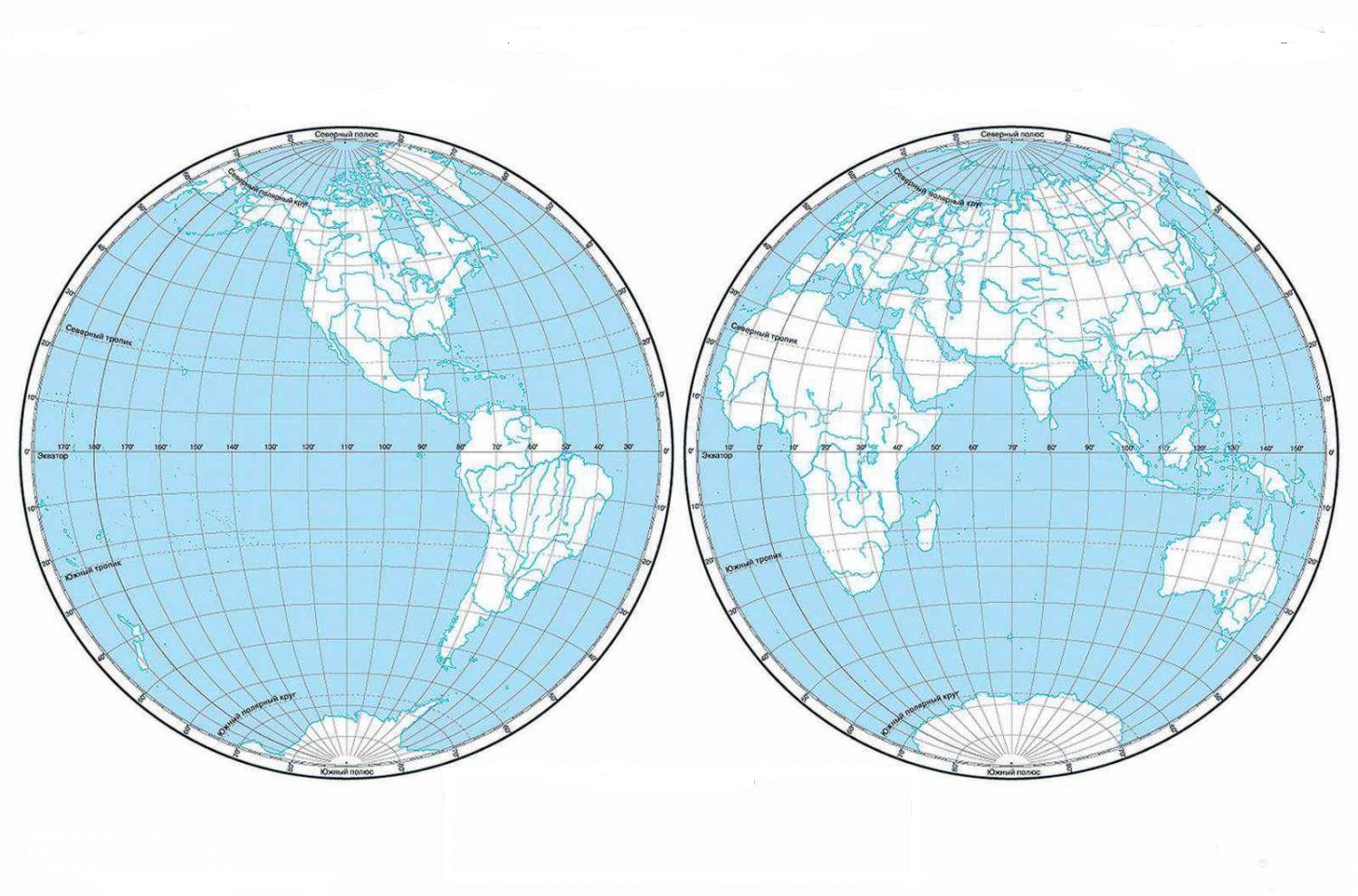 